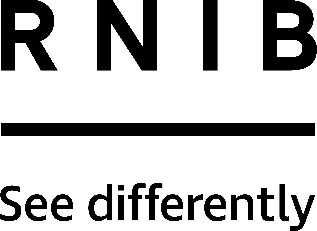 BS49 Beurer cordless LED vanity mirror 5x (DM40)Thank you for purchasing from RNIB. In the unlikely event the item is unsuitable, please contact us within 14 days of receipt to obtain your returns number. To ensure your return goes smoothly, the item and all components must be in as new condition and packed in its original, undamaged packaging. For further details and guidance on returning faulty items, please see the Terms and conditions of sale and How to contact RNIB sections of this instruction manual.Please retain these instructions for future reference. These instructions are also available in other formatsSpecial warningContact with direct sunlight poses an increased risk of fire. Therefore, avoid exposing the mirror surface to direct sunlight.Keep packaging material away from children to avoid danger of suffocation.Children must be supervised at all times whilst using the device.Only specialist personnel may perform repairs on electrical devices. Improper repairs may subject users to considerable danger.There is a risk of fire if the device is used improperly or these instructions for use are ignored. Therefore, observe the following instructions for use:Always supervise the device when it is in use, especially if there are children nearby.Never use the device underneath a cover, such as a blanket, pillow, etc.Never use the device near petrol or other highly flammable substances.Only use the device in dry interior rooms (e.g. never in the bath or sauna).Make sure that the device does not come into contact with water or other liquids.Never reach for a device that is submerged in water.General descriptionCordless and portable, this mirror has dual magnification: five times (5x) magnification on one side, and a true image (1x) on the reverse side. Simply flip the mirror to the side you want to use.OrientationThis product consists of a square mirror on a stand. Around the outer edge of the mirror are a series of LEDs.The on/off round button which operates the LED lights is situated on the mirror stand, on the side of the mirror nearest to you. On the underside of the base is the battery compartment cover.Product features Free-standing, LED-lit mirror.12 white LEDs.Finish: chrome-coloured trim; white plastic base.Magnification: five times (5×).Mirror size: 11cm (4.33 inches) diameter.Size: 16.3 × 9.2× 19cm (6.4 × 3.6 × 7.4 inches).Weight: 340g (12oz).Batteries:Requires three AAA batteries (included in the box).Using the productOperationSwivel the mirror face 360 degrees so that you can use either the normal mirror or the magnifying mirror located on the opposite side.To turn on the LED lights, simply press the on/off button on the stand. After use, always turn the LEDs off.Life of batteries is calculated when using the mirror for 15 minutes at a time. Leaving the mirror on for longer will reduce the battery life. Inserting the batteriesThe battery compartment is located on the underside of the base.To insert the batteries for the first time or to replace old batteries, follow these steps: Before attempting to replace or insert batteries, please ensure the mirror is turned off.Lay the mirror on a flat surface, positioning it so the protruding latch is furthest away from the work surface. Push the latch on the battery compartment cover down towards the table to open the battery cover.Sometimes there is an insulating strip on the battery compartment lid.  If this is present, remove before fitting the batteries. This will be a strip of plastic that will protrude from the battery compartment.The compartment holds three AAA batteries. All three batteries are supplied and must be properly positioned for the unit to operate. To replace the batteries, simply remove the old batteries, and replace with new ones, noting the correct polarity. The negative (flat) end of each battery should rest against the spring, and the positive (raised) end should face the terminal. Once the batteries have been inserted, replace the battery compartment cover by placing the edge with two rectangular shapes protruding, into the internal edge of the battery compartment, closest to the table. Lever the cover in towards the base until it clicks shut. Your mirror is now ready for you to use.Handling and disposal of batteriesIf your skin or eyes come into contact with battery fluid, rinse the affected areas with water and seek medical assistance.Choking hazard! Small children may swallow and choke on batteries. Ensure that batteries are kept out of reach of young children.Observe the plus (+) and minus (-) polarity signs.If a battery has leaked, put on protective gloves and clean the battery compartment with a dry cloth.Protect batteries from excessive heat.Risk of explosion! Do not throw batteries into a fire.Do not charge or short-circuit batteries.If the device is not to be used for a relatively long period, take the batteries out of the battery compartment.Do not use rechargeable batteries.Do not disassemble, open or crush the batteries.Use only fresh batteries of the required type and size.Do not mix old and new batteries, different types of batteries, or rechargeable batteries of different capacities.The batteries may explode if mistreated. Do not attempt to recharge or disassemble the batteries.Depleted batteries are to be removed from the item.Dispose of the old batteries properly, and according to your local regulations.RNIB does not guarantee batteries.Cleaning and maintenanceSwitch off the device each time before cleaning.Clean the device using a soft, slightly damp cloth and a mild cleaning product.Clean the device using only the methods specified. Under no circumstances may liquid enter the device or the accessories.Do not use the device again until it is completely dry.Do not clean the device in a dishwasher.Do not use any abrasive cleaning products or hard brushes.How to contact RNIBPhone: 0303 123 9999Email: shop@rnib.org.ukAddress: RNIB, Midgate House, Midgate, Peterborough PE1 1TNOnline Shop: shop.rnib.org.ukEmail for international customers: exports@rnib.org.uk Terms and conditions of sale This product is guaranteed from manufacturing faults for 36 months from the date of purchase.  If you have any issues with the product and you did not purchase directly from RNIB then please contact your retailer in the first instance. For all returns and repairs contact RNIB first to get a returns authorisation number to help us deal efficiently with your product return. You can request full terms and conditions from RNIB or view them online. RNIB Enterprises Limited (with registered number 0887094) is a wholly owned trading subsidiary of the Royal National Institute of Blind People ("RNIB"), a charity registered in England and Wales (226227), Scotland (SC039316) and Isle of Man (1226). RNIB Enterprises Limited covenants all of its taxable profits to RNIB.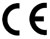 This product is CE marked and fully complies with all applicable EU legislation. 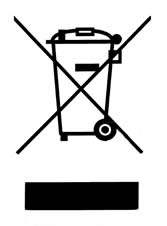 Please do not throw items marked with this symbol in your bin.  Recycle your electricals and electronic devices free at your local recycling centre. Search for your nearest recycling centre by visiting www.recyclenow.com.Why recycle?Unwanted electrical equipment is the UK’s fastest growing type of waste.Many electrical items can be repaired or recycled, saving natural resources and the environment.  If you do not recycle, electrical equipment will end up in landfill where hazardous substances will leak out and cause soil and water contamination – harming wildlife and human health.RNIB are proud to support your local authority in providing local recycling facilities for electrical equipment.To remind you that old electrical equipment can be recycled, it is now marked with the crossed-out wheeled bin symbol. Please do not throw any electrical equipment (including those marked with this symbol) in your bin.What is WEEE?The Waste Electrical or Electronic Equipment (WEEE) Directive requires countries to maximise separate collection and environmentally friendly processing of these items.How are we helping?In the , distributors including retailers must provide a system which allows all customers buying new electrical equipment the opportunity to recycle their old items free of charge. As a responsible retailer, we have met the requirements placed on us by financially supporting the national network of WEEE recycling centres established by local authorities. This is achieved through membership of the national Distributor Take-back scheme (DTS).Date: January 2021.© 2021